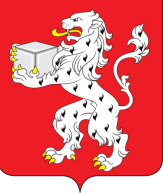         Администрация городского поселения - город ЭртильЭртильского муниципального района Воронежской области      397030, Воронежская область, г. Эртиль, ул. Плехановская, 12 тел/факс: (47345) 2-31-20ИНН/КПП 3632001950/363201001                                            З А  К Л Ю Ч Е Н И Е             о результатах публичных слушаний об изменении вида разрешенного использования земельного участка, расположенного по адресу: Воронежская область, Эртильский район, г. Эртиль, ул. Фридриха Энгельса, участок 12     от 09.09.2019         Собрание участников публичных слушаний проведено 09.09.2019 в 14:00 по адресу: Воронежская обл., Эртильский р-н, г. Эртиль, ул. Плехановская, д. 12, каб. № 19 (второй этаж,  здание администрации).          В собрании приняло участие – 17 участников.          За период проведения публичных слушаний  в адрес  Администрации городского поселения – город Эртиль Эртильского муниципального района Воронежской области предложений  и замечаний не поступало .         Выводы по результатам публичных слушаний :1. Считать публичные слушания состоявшимися.2. Рекомендовать предоставить разрешение по изменению вида разрешенного использования земельного участка, расположенного по адресу : Воронежская обл., Эртильский р-н., г.Эртиль, ул. Фридриха Энгельса, участок 12, площадью 100 кв.м., КН – 36:32:0100110:63, категория земель – земли населенных пунктов,  территориальная зона – О1/1/5 «Общественно – деловая зона», замечаний и предложений нет.3.  Настоящее заключение подлежит опубликованию в сборнике нормативных правовых актов городского поселения -город Эртиль Эртильского муниципального района Воронежской области «Муниципальный вестник» и на официальном сайте администрации городского поселения- город Эртиль Эртильского муниципального района Воронежской области.         Председатель комиссии       _______________                              П.А. Золотарев         Секретарь  комиссии          ________________                              А.Е. Чеснокова